Фототаблица осмотра конструкции расположеннойпо адресу: ул. Энергостроителей от 09.08.2022.Съёмка проводилась в 14 часов 50 минут телефоном Xiaomi 11T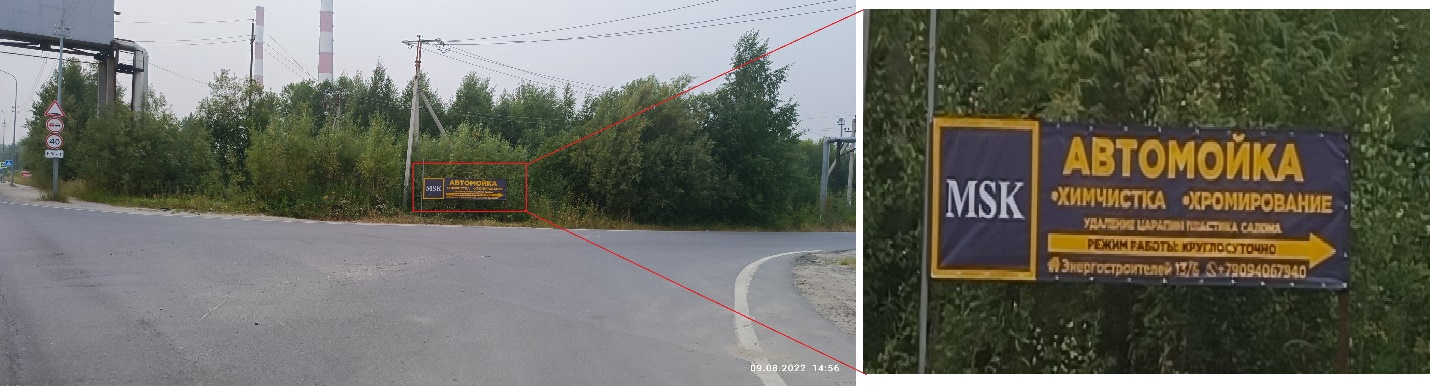 